На основу члана 50. Закона о државним службеницима и члана 4. став 1. Уредбе о интерном и јавном конкурсу за попуњавање радних места у државним органима оглашава
      ИНТЕРНИ КОНКУРС ЗА ПОПУЊАВАЊЕ ИЗВРШИЛАЧКОГ РАДНОГ МЕСТА УЦЕНТРУ ЗА ИСТРАЖИВАЊЕ НЕСРЕЋА У САОБРАЋАЈУI Орган у коме се попуњава радно место: Центар за истраживање несрећа у саобраћају, Немањина 11, Београд. II Радно место које се попуњава:1. Радно место за координацију истраживања и анализу несрећа у железничком саобраћају, у звању виши саветник, Сектор за истраживање несрећа у железничком саобраћају – 1 извршилац.Опис послова: Обавља најсложеније истражне и управно-надзорне послове у вези са утврђивањем узрока несрећа возова у складу са важећим прописима и међународним стандардима; израђује Информације, Нацрте коначних извештаја, Коначне извештаје о свакој појединачној несрећи, Годишње извештаје о спроведеним истрагама, датим безбедносним мерама и препорукама и Годишње извештаје о раду Центра; израђује извештаје о процени стања безбедности железничког саобраћаја у сарадњи са другим субјектима и предлоге за одговарајући ниво мера безбедности на основу процењеног нивоа опасности; учествује у предлагању политика из делокруга Центра, припрема документа и предлаже мере и поступке ради унапређења истраживања несрећа у железничком саобраћају у Републици Србији, а у складу са потребама железничког саобраћаја и међународном препорученом праксом; организује послове у поступку утврђивања чињеница и околности под којима се догодила несрећа воза, прати и анализира узроке несрећа и предлаже мере за спречавање несрећа, припрема службена саопштења о несрећама и предлаже листу стручних лица за ангажовање у Радним групама; предлаже и организује обукe и оспособљавање лица укључених у рад Радних група за истраживање несрећа; иницира израду прописа и подзаконских аката из области железничког саобраћаја из делокруга Сектора и израђује стручна мишљења о примени прописа из области железничког саобраћаја; иницира сарадњу са министарствима и органима надлежним за послове правосуђа, унутрашњих послова и одбране, са надлежним органима за истраживање несрећа других држава и приступање Европској мрежи тела за безбедносна истраживања; обавља и друге послове по налогу помоћника Главног истражитеља и Главног истражитеља - директора.Услови: Стечено високо образовање из научне односно стручне области саобраћајно инжењерство или из научне односно стручне области машинско инжењерство на основним академским студијама у обиму од најмање 240 ЕСПБ бодова, мастер академским студијама, специјалистичким академским студијама, специјалистичким струковним студијама, односно на основним студијама у трајању од најмање четири године или специјалистичким студијама на факултету; положен државни стручни испит, најмање седам година радног искуства у струци, односно најмање седам година радног искуства у железничком саобраћају, као и потребне компетенције за рад на радном месту.III Место рада: Београд, Чакорска 6IV Врста радног односа: радно место попуњава се заснивањем радног односа на неодређено време.V Компетенције које се проверавају у изборном поступку:Сагласно члану 9. Закона о државним службеницима, прописано је да су кандидатима при запошљавању у државни орган, под једнаким условима доступна сва радна места и да се избор кандидата врши на основу провере компетенција. Изборни поступак спроводи се у више обавезних фаза и то следећим редоследом: провера општих функционалних компетенција, провера посебних функционалних компетенција, провера понашајних компетенција и интервју са комисијом.На интерном конкурсу за извршилачка радна места која нису руководећа, не проверавају се опште функционалне и понашајне компетенције.У свакој фази изборног поступка врши се вредновање кандидата и само кандидат који испуни унапред одређено мерило за проверу одређене компетенције у једној фази изборног поступка може да учествује у провери следеће компетенције у истој или наредној фази. Провера посебних функционалних компетенција: Посебна функционална компетенција у одређеној области рада – студијско аналитички послови (прикупљање и обрада података из различитих извора, укључујући и способност критичког вредновања и анализирања доступних информација) - провераваће се путем симулације  (писмено).Посебна функционална компетенција за одређено радно место - прописи и акти из надлежности и организације органа (Закон о истраживању несрећа у ваздушном, железничком и водном саобраћају) - провераваће се путем симулације (писмено).Посебна функционална компетенција за одређено радно место - прописи и акати из делокруга радног места (Закон о железници, Закон о безбедности у железничком саобраћају, Закон о интероперабилности железничког система, Директива 2004/49/ЕЗ Европског парламета и Савета (Директива о безбедности на железници) - провераваће се путем симулције (усмено).Информације о материјалима за припрему кандидата за проверу посебних функционалних комптенција могу се наћи на интернет презентацији Центра за истраживање несрећа у саобраћају, www.cins.gov.rs.Интервју са комисијом: Процена мотивације за рад на радном месту и прихватање вредности државних органа -  провераваће се путем интервјуа са комисијом (усмено).VI Адреса на коју се подноси попуњен образац пријаве за интерни конкурс: Образац пријаве на конкурс шаље се поштом или предаје непосредно на писарници Центра за истраживање несрећа у саобраћају, Немањина 11, 11000 Београд, са назнаком „За интерни конкурс за попуњавање извршилачког радног места“.VII Лице које је задужено за давање обавештења Марија Малиновић, тел. 060 80 33 501.VIII Датум оглашавања: 7. јул 2021. године.IX Рок за подношење пријава на интерни конкурс је осам дана и почиње да тече 8. јула 2021. године и истиче 15. јула 2021. године.X Пријава на интерни конкурс врши се на Обрасцу пријаве који је доступан на интернет презентацији Службе за управљање кадровима (www.suk.gov.rs) и интернет презентацији Центра за истраживање несрећа у саобраћају (www.cins.gov.rs.) или у штампаној верзији на писарници Центра за истарживање несрећа у саобраћају, Немањина 11, Београд.Приликом предаје пријаве на интерни конкурс, пријава добија шифру под којом подносилац пријаве учествује у даљем изборном поступку. Подносилац пријаве се обавештава о додељеној шифри у року од три дана од пријема пријаве, достављањем наведеног податка на начин који је у пријави назначио за доставу обавештења.XI Докази које прилажу кандидати који су успешно прошли фазу изборног поступка пре интервјуа са Конкурсном комисијом: оригинал или оверена фотокопија дипломе којом се потврђује стручна спрема; оригинал или оверена фотокопија доказа о положеном државном стручном испиту за рад у државним органима; оригинал или оверена фотокопија доказа о радном искуству у струци (потврда, решење и други акти којима се доказује на којим пословима, у ком периоду и са којом стручном спремом је стечено радно искуство), оригинал или оверена фотокопија решења о распоређивању или премештају у органу у коме ради или решења да је државни службеник нераспоређен.Сви докази прилажу се у оригиналу или фотокопији која је оверена код јавног бележника (изузетно у градовима и општинама у којима нису именовани јавни бележници, приложени докази могу бити оверени у основним судовима, судским јединицама, пријемним канцеларијама основних судова, односно општинским управама као поверени посао).Као доказ се могу приложити и фотокопије докумената које су оверене пре 1. марта 2017. године у основним судовима, односно општинскоj управи. Законом о општем управном поступку („Службени гласник РС”, број: 18/16) је, између осталог, прописано да су органи у обавези да по службеној дужности, када је то неопходно за одлучивање, у складу са законским роковима, бесплатно размењују, врше увид, обрађују и прибављају личне податке о чињеницама садржаним у службеним евиденцијама, осим ако странка изричито изјави да ће податке прибавити сама. Документ о чињеницама о којима се води службена евиденција је: уверење о положеном државном стручном испиту за рад у државним органима.Потребно је да учесник конкурса у делу Изјава*, у обрасцу пријаве, заокружи на који начин жели да се прибаве његови подаци из службених евиденција. 
XII Рок за подношење доказа: кандидати који су успешно прошли претходне фазе изборног поступка, пре интервјуа са Конкурсном комисијом позивају се да у року од пет радних дана од дана пријема обавештења доставе наведене доказе који се прилажу у конкурсном поступку.
Кандидати који не доставе наведене доказе који се прилажу у конкурсном поступку, односно који на основу достављених или прибављених доказа не испуњавају услове за запослење, писмено се обавештавају да су искључени из даљег изборног поступка. Докази се достављају на адресу Центра за истраживање несрећа у саобраћају, Чакорска 6, Београд.XIII Датум и место провере компетенција кандидата у изборном поступку: 
Са кандидатима чије су пријаве благовремене, допуштене, разумљиве, потпуне и који испуњавају услове предвиђене огласом о интерном конкурсу, на основу података наведених у обрасцу пријаве на конкурс, изборни поступак ће се спровести почев од 20. јула 2021. године. Провера посебних функционалних компетенција и интервју са Конкурсном комисијом обавиће се у просторијама Центра за истраживање несрећа у саобраћају, Чакорска 6, Београд.Кандидати ће о датуму, месту и времену спровођења сваке фазе изборног поступка бити обавештени на контакте (бројеве телефона или електронске адресе), које наведу у својим обрасцима пријаве.XIV Државни службеници који имају право да учествују на интерном конкурсу:
На интерном конкурсу могу да учествују само државни службеници запослени на неодређено време из органа државне управе и служби Владе. Напоменe: Неблаговремене, недопуштене, неразумљиве или непотпуне пријаве биће одбачене.
Интерни конкурс спроводи Конкурсна комисија коју је именовао директор - Главни истражитељ Центра за истраживање несрећа у саобраћају. Овај конкурс се објављује на интернет презентацији и огласној табли Службе за управљање кадровима и на интернет презентацији и огласној табли Центра за истраживање несрећа у саобраћају.Сви изрази, појмови, именице, придеви и глаголи у овом огласу који су употребљени у мушком граматичком роду, односе се без дискриминације и на особе женског пола.	               Д И Р Е К Т О Р	           др Данило Рончевић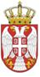 РЕПУБЛИКА СРБИЈАВЛАДАСлужба за управљање кадровима Београд